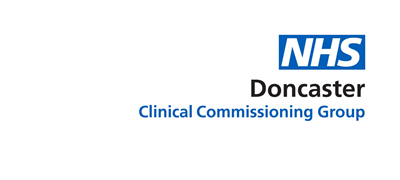 Service Specification for Helicobacter pylori infection (H pylori)Period: 1st April 2017 to 31st March 2018Date of Review: AnnualIntroductionAll practices are expected to provide essential and those additional services they are contracted to provide to all their patients.  This specification outlines the more specialised services to be provided.  The specification of this service is designed to cover the enhanced aspects of clinical care of the patient, all of which are beyond the scope of essential services.  No part of the specification by commission, omission or implication defines or redefines essential or additional services.BackgroundNICE Clinical Guideline 184 (2014) “Gastro-oesophageal reflux disease and dyspepsia in adults: investigation and management” reiterates the previous 2004 guidance that the first 2 steps for the management of un-investigated dyspepsia or “reflux-like” symptoms, after reviewing and managing any potential contributing medication, are empirical full dose proton pump inhibitor (PPI) therapy for 1 month or H pylori “test and treat” in no specified order. For the purposes of “test and treat” there are 3 tests available – stool antigen testing, breath testing (carbon-13 urea breath test) and serological testing. Serological testing is rarely used now due to having a lower specificity when compared with the stool antigen and the C13 breath test.  None of these tests, however, should be done within 2 weeks of receiving a PPI or less than 1 month since receiving antibiotics.Over the last couple of years there has been marked variation in the number of carbon-13 urea breath tests being done by different practices across Doncaster, ranging from none/minimal to several per month per 1000 patients. The breath test itself is time consuming for both the patient and the provider, requiring an additional appointment and specific kit that needs to be obtained. Having reviewed the evidence and taken input from Primary Care and Gastroenterology, the CCG supports the use of stool antigen testing as the default Primary Care investigation for “test and treat.” There may be individual situations, such as severe constipation, chronic diarrhoea or practical difficulties in getting a stool sample, where a breath test or referral for endoscopy and CLO testing remains the most appropriate option, but these will be in the minority.      When re-testing for H pylori is required post-eradication treatment, there is insufficient evidence for NICE to recommend the stool antigen test for this purpose and this decision is supported by Gastroenterology. Therefore, the breath test remains the Primary Care investigation for persistence or recurrence of symptoms post-eradication treatment. This is to be done at least one month, but preferably two months, after treatment with the patient being off proton pump inhibitors for at least two weeks in addition before the test can be carried out.Service OutlineAttached is a flow chart, which clearly defines process already covered under essential services and the process to be covered under this specification.AccreditationThe testing can be performed by a GP or Nurse or a Health Care Assistant with training and working to a protocol.Performance and PaymentActivity data should be submitted on a monthly basis to the CCGThe practice will be required to submit audit information on request.Activity should be submitted within 14 days of month end for activity undertaken in month.Activity for March 2018 should be submitted within 7 days of month end. DCCG reserve the right to withhold payment on activity not received within these time scalesCarbon-13 urea breath test Flowchart